Personal information you provide may be used for purposes other than that for which it was originally collected (Privacy Law sec. 19.62-19.80,  Stats.).ARM-LWR-134 (Rev. 1/14)ARM-LWR-134 (Rev. 1/14)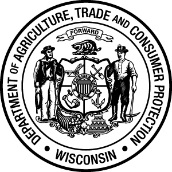 Wisconsin Department of Agriculture, Trade and Consumer ProtectionDivision of Agricultural Resource ManagementBureau of Land & Water Resources WI  53708-8911Phone:  (608) 224-4621Wisconsin Department of Agriculture, Trade and Consumer ProtectionDivision of Agricultural Resource ManagementBureau of Land & Water Resources WI  53708-8911Phone:  (608) 224-4621Wisconsin Department of Agriculture, Trade and Consumer ProtectionDivision of Agricultural Resource ManagementBureau of Land & Water Resources WI  53708-8911Phone:  (608) 224-4621Wisconsin Department of Agriculture, Trade and Consumer ProtectionDivision of Agricultural Resource ManagementBureau of Land & Water Resources WI  53708-8911Phone:  (608) 224-4621Wisconsin Department of Agriculture, Trade and Consumer ProtectionDivision of Agricultural Resource ManagementBureau of Land & Water Resources WI  53708-8911Phone:  (608) 224-4621Please complete and return this worksheet
and attachments to:

DATCP – ARM DivisionAttn:  Katy Vosburg Farmland Preservation Program WI  53708-8911Please complete and return this worksheet
and attachments to:

DATCP – ARM DivisionAttn:  Katy Vosburg Farmland Preservation Program WI  53708-8911Please complete and return this worksheet
and attachments to:

DATCP – ARM DivisionAttn:  Katy Vosburg Farmland Preservation Program WI  53708-8911Farmland Preservation Agreement Transfer Worksheet (Section 91.17(1), 2007 Wis. Stats.)Farmland Preservation Agreement Transfer Worksheet (Section 91.17(1), 2007 Wis. Stats.)Farmland Preservation Agreement Transfer Worksheet (Section 91.17(1), 2007 Wis. Stats.)Farmland Preservation Agreement Transfer Worksheet (Section 91.17(1), 2007 Wis. Stats.)Farmland Preservation Agreement Transfer Worksheet (Section 91.17(1), 2007 Wis. Stats.)Farmland Preservation Agreement Transfer Worksheet (Section 91.17(1), 2007 Wis. Stats.)Farmland Preservation Agreement Transfer Worksheet (Section 91.17(1), 2007 Wis. Stats.)Farmland Preservation Agreement Transfer Worksheet (Section 91.17(1), 2007 Wis. Stats.)Farmland Preservation Agreement Transfer Worksheet (Section 91.17(1), 2007 Wis. Stats.)Landowner/Landowner Representative:Land subject to a farmland preservation agreement entered prior to July 1, 2009 may be sold subject to the provisions of the agreement.The seller/buyer must notify the Department of any such transfer                               (sec. 91.17(1), 2007 Wis. Stats.).Landowner/Landowner Representative:Land subject to a farmland preservation agreement entered prior to July 1, 2009 may be sold subject to the provisions of the agreement.The seller/buyer must notify the Department of any such transfer                               (sec. 91.17(1), 2007 Wis. Stats.).Landowner/Landowner Representative:Land subject to a farmland preservation agreement entered prior to July 1, 2009 may be sold subject to the provisions of the agreement.The seller/buyer must notify the Department of any such transfer                               (sec. 91.17(1), 2007 Wis. Stats.).Landowner/Landowner Representative:Land subject to a farmland preservation agreement entered prior to July 1, 2009 may be sold subject to the provisions of the agreement.The seller/buyer must notify the Department of any such transfer                               (sec. 91.17(1), 2007 Wis. Stats.).Landowner/Landowner Representative:Land subject to a farmland preservation agreement entered prior to July 1, 2009 may be sold subject to the provisions of the agreement.The seller/buyer must notify the Department of any such transfer                               (sec. 91.17(1), 2007 Wis. Stats.).Landowner/Landowner Representative:Land subject to a farmland preservation agreement entered prior to July 1, 2009 may be sold subject to the provisions of the agreement.The seller/buyer must notify the Department of any such transfer                               (sec. 91.17(1), 2007 Wis. Stats.).Landowner/Landowner Representative:Land subject to a farmland preservation agreement entered prior to July 1, 2009 may be sold subject to the provisions of the agreement.The seller/buyer must notify the Department of any such transfer                               (sec. 91.17(1), 2007 Wis. Stats.).Landowner/Landowner Representative:Land subject to a farmland preservation agreement entered prior to July 1, 2009 may be sold subject to the provisions of the agreement.The seller/buyer must notify the Department of any such transfer                               (sec. 91.17(1), 2007 Wis. Stats.).Landowner/Landowner Representative:Land subject to a farmland preservation agreement entered prior to July 1, 2009 may be sold subject to the provisions of the agreement.The seller/buyer must notify the Department of any such transfer                               (sec. 91.17(1), 2007 Wis. Stats.).New Owner(s) (Purchaser)New Owner(s) (Purchaser)New Owner(s) (Purchaser)New Owner(s) (Purchaser)New Owner(s) (Purchaser)DateDateNew Owner’s Telephone Number
	(     )       New Owner’s Telephone Number
	(     )       New Owner’s AddressNew Owner’s AddressNew Owner’s AddressNew Owner’s AddressNew Owner’s AddressNew Owner’s AddressNew Owner’s AddressNew Owner’s AddressNew Owner’s AddressPrevious Owner Name (Seller)Previous Owner Name (Seller)Previous Owner Name (Seller)Previous Owner Name (Seller)Previous Owner Name (Seller)Original Agreement Owner(s)Original Agreement Owner(s)Original Agreement Owner(s)Original Agreement Owner(s)County in Which Land is LocatedCounty in Which Land is LocatedCounty in Which Land is LocatedCounty in Which Land is LocatedCounty in Which Land is LocatedNumber of Acres PurchasedNumber of Acres PurchasedNumber of Acres PurchasedNumber of Acres PurchasedOriginal Agreement NumberOriginal Agreement NumberOriginal Agreement NumberOriginal Agreement NumberEffective DateEffective DateEffective DateExpiration DateExpiration DateContact PersonContact PersonContact PersonContact PersonContact PersonDaytime Telephone Number	(     )      Daytime Telephone Number	(     )      Daytime Telephone Number	(     )      Daytime Telephone Number	(     )      Please list the tax bill computer number of parcels purchased/sold under agreement(see lower left corner and the upper right corner of the most recent tax bills):Please list the tax bill computer number of parcels purchased/sold under agreement(see lower left corner and the upper right corner of the most recent tax bills):Please list the tax bill computer number of parcels purchased/sold under agreement(see lower left corner and the upper right corner of the most recent tax bills):Please list the tax bill computer number of parcels purchased/sold under agreement(see lower left corner and the upper right corner of the most recent tax bills):Please list the tax bill computer number of parcels purchased/sold under agreement(see lower left corner and the upper right corner of the most recent tax bills):Please list the tax bill computer number of parcels purchased/sold under agreement(see lower left corner and the upper right corner of the most recent tax bills):Please list the tax bill computer number of parcels purchased/sold under agreement(see lower left corner and the upper right corner of the most recent tax bills):Please list the tax bill computer number of parcels purchased/sold under agreement(see lower left corner and the upper right corner of the most recent tax bills):Please list the tax bill computer number of parcels purchased/sold under agreement(see lower left corner and the upper right corner of the most recent tax bills):CountyCountyCountyTownTownCityCityCityVillageSectionSectionSection     1/4 of the      1/4     1/4 of the      1/4     1/4 of the      1/4     1/4 of the      1/4     1/4 of the      1/4     1/4 of the      1/4     1/4 of the      1/4     1/4 of the      1/4     1/4 of the      1/4     1/4 of the      1/4     1/4 of the      1/4     1/4 of the      1/4     1/4 of the      1/4     1/4 of the      1/4     1/4 of the      1/4     1/4 of the      1/4Parcel #Attach additional paper, if necessaryParcel #Attach additional paper, if necessaryParcel #Attach additional paper, if necessary# Acres PurchasedYou must attach to this worksheet:A photocopy of the complete NEW recorded warranty deed(s) OR land contract.  Also, please attach a copy of the certified survey map, if available.The information on this form is entered into the Wisconsin Department of Agriculture, Trade and Consumer Protection’s database track ownership of land under agreement.You must attach to this worksheet:A photocopy of the complete NEW recorded warranty deed(s) OR land contract.  Also, please attach a copy of the certified survey map, if available.The information on this form is entered into the Wisconsin Department of Agriculture, Trade and Consumer Protection’s database track ownership of land under agreement.You must attach to this worksheet:A photocopy of the complete NEW recorded warranty deed(s) OR land contract.  Also, please attach a copy of the certified survey map, if available.The information on this form is entered into the Wisconsin Department of Agriculture, Trade and Consumer Protection’s database track ownership of land under agreement.You must attach to this worksheet:A photocopy of the complete NEW recorded warranty deed(s) OR land contract.  Also, please attach a copy of the certified survey map, if available.The information on this form is entered into the Wisconsin Department of Agriculture, Trade and Consumer Protection’s database track ownership of land under agreement.You must attach to this worksheet:A photocopy of the complete NEW recorded warranty deed(s) OR land contract.  Also, please attach a copy of the certified survey map, if available.The information on this form is entered into the Wisconsin Department of Agriculture, Trade and Consumer Protection’s database track ownership of land under agreement.To File a Farmland Preservation Credit Claim:Before filing a claim for the farmland preservation credit, please read the FC booklet carefully.  When sending in the claim, make sure all necessary documentation is attached.If you need to obtain a Schedule FC booklet, contact the Department of Revenue at (608) 266-1961.  This number is to obtain forms only.However, please note that the FC booklet is generally not available until late December for the following January.  For example, a 2002 FC booklet would generally not be available until after December 2002.To File a Farmland Preservation Credit Claim:Before filing a claim for the farmland preservation credit, please read the FC booklet carefully.  When sending in the claim, make sure all necessary documentation is attached.If you need to obtain a Schedule FC booklet, contact the Department of Revenue at (608) 266-1961.  This number is to obtain forms only.However, please note that the FC booklet is generally not available until late December for the following January.  For example, a 2002 FC booklet would generally not be available until after December 2002.To File a Farmland Preservation Credit Claim:Before filing a claim for the farmland preservation credit, please read the FC booklet carefully.  When sending in the claim, make sure all necessary documentation is attached.If you need to obtain a Schedule FC booklet, contact the Department of Revenue at (608) 266-1961.  This number is to obtain forms only.However, please note that the FC booklet is generally not available until late December for the following January.  For example, a 2002 FC booklet would generally not be available until after December 2002.To File a Farmland Preservation Credit Claim:Before filing a claim for the farmland preservation credit, please read the FC booklet carefully.  When sending in the claim, make sure all necessary documentation is attached.If you need to obtain a Schedule FC booklet, contact the Department of Revenue at (608) 266-1961.  This number is to obtain forms only.However, please note that the FC booklet is generally not available until late December for the following January.  For example, a 2002 FC booklet would generally not be available until after December 2002.